추  천  서2019년     월     일본인은 성균관대학교 경영전문대학원 EMBA 57대 총학생회장 후보로 하기 원우를 추천합니다.58대 총학생회장 후보성명: 학과: 성균관대학교 경영전문대학원 EMBA기수: EMBA      기추천인성명:학과: 성균관대학교 경영전문대학원 EMBA기수: EMBA     기성균관대학교 경영전문대학원 EMBA 57대 총학생회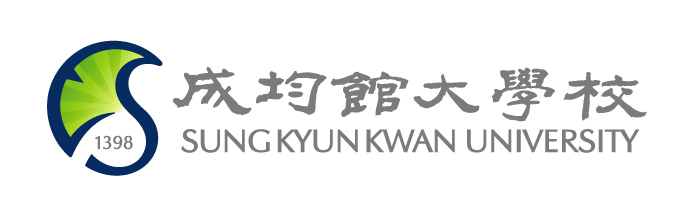 